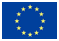 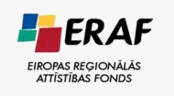 Paziņojums par  iepirkuma procedūras „Ūdensapgādes un kanalizācijas tīklu būvdarbi un notekūdeņu attīrīšanas iekārtu rekonstrukcija   ERAF projekta „Ūdenssaimniecības attīstība Olaines novada Stūnīšu ciemā, II kārta”(3DP/3.4.1.1.0/13/APIA/CFLA/106) ietvaros” (iepirkums IDN: ERAF Jaunolaine, SIA Z 2015/01) rezultātiem Iepirkuma priekšmets -  ūdensapgādes un kanalizācijas tīklu būvdarbi un notekūdeņu attīrīšanas iekārtu rekonstrukcija, tai skaitā:maģistrālo  ūdensapgādes L 2515 m un kanalizācijas tīklu  L 1788 m   paplašināšana un rekonstrukcija;trīs kanalizācijas sūkņu staciju  (Q= 6,5 m3/h; Q= 12 m3/h; Q= 18 m3/h)un  kanalizācijas spiedvadu, L 1206 m kopgarumā izbūve;divu, turpmāk neizmantojamo, artēzisko aku (80 m un 130 m) tamponāža;notekūdeņu attīrīšanas iekārtu  rekonstrukcija, palielinot iekārtu jaudu par 150 m³/dnn.Iepirkuma  izpildes termiņš ir 6 (seši) mēneši no Būvdarbu uzsākšanas datuma.Iepirkuma nolikumā noteiktajā termiņā, līdz 2015. gada 11. martam, pulksten 11.00,  iepirkuma komisija ir saņēmusi  astoņu  Pretendētu piedāvājumus, tai skaitā:	Veicot Pretendentu piedāvājumu izvērtēšanu, iepirkuma komisija ir atzinusi, ka visi pretendenti un to  piedāvājumi atbilst iepirkuma nolikumā prasībām.	Vērtējot iepirkuma nolikuma prasībām atbilstošo pretendentu  piedāvājumus, saskaņā ar  iepirkuma nolikuma  punktā 13.9 un 13.10. noteiktajiem vērtēšanas kritērijiem, par iepirkuma procedūras uzvarētāju tika atzīta SIA „Zemgales Meliorācija”, vienotais reģ. Nr.43603007218, ar piedāvāto zemāko cenu, bez PVN,     EUR 955 954,21.Nr. p.k.Pretendenta nosaukums un vienotais reģ. Nr.Piedāvājuma iesniegšanas veids un laiks.Piedāvājuma cena,  pēc aritmētisko kļūdu labojuma EUR  (bez PVN)1.AS „Siguldas Būvmeistars”, vienotais reģ. Nr.40003047821Iesniegts personīgi 11.03.15. plkst. 09.551 238 383,862.SIA „MONUMS” (SIA “Siltums Jums”), reģ. Nr.  44103036801,Iesniegts personīgi 11.03.15. plkst. 10.21996 019,263.PS „RERE Vide 1”, vienotais reģ. Nr.40103824428Iesniegts personīgi 11.03.15. plkst. 10.321 277 221,564SIA  „Lokširs”, vienotais reģ. Nr.40003224604Iesniegts personīgi 11.03.15. plkst. 10.341 046 503,245.UAB „EDRIJA ”, vienotais reģ. Nr.141844491Iesniegts personīgi 11.03.15. plkst. 10.35Pēc aritmētisko kļūdu labojuma 998 248,406.SIA „Būvfirma Vītols”, vienotais  reģ. Nr.48503002722Iesniegts personīgi 11.03.15. plkst. 10.36Pēc aritmētisko kļūdu labojuma 990 436,147.SIA „Zemgales Meliorācija”, vienotais reģ. Nr.43603007218Iesniegts personīgi 11.03.15. plkst. 10.37Pēc aritmētisko kļūdu labojuma 955 954,218.SIA KOGER VIDE”, vienotais  reģ. Nr.40003884717Iesniegts personīgi 11.03.15. plkst. 10.45Pēc aritmētisko kļūdu labojuma 1 002 310,92